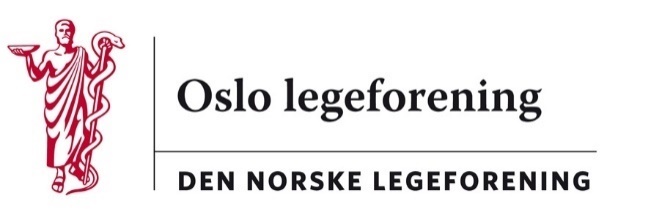 Vedtaksprotokoll fra styremøte i Oslo legeforening 19. oktober 2017. Møtet ble holdt i Legenes hus, møterom Harlem Brundtland.Til stede: Leder:			Kristin HovlandNestleder (Of)		Aasmund BredeliFritt valgt:		Recep ØzekeFritt valgt:		Kari LøhneLSA:			Marit KamøyAf:			Gunnar Frode OlsenNamf:			Nina SkylvPSL:			Even HoltNMF:			Pia NorheimYlf:			Jasna Ribic (anmodet om å møte for Ylf)Dessuten deltok Per Helge Måseide, redaktør av Journalen Forfall:			Anniken Riise Elnes (Jasna Ribic møtte)SAK 77/2017	HELSETJENESTE FOR LEGERAvdelingsleder for støttekolleger i Oslo møtte og informerte om støttekollegaordningen for legene i Oslo, samt om tilbudet på Villa Sana på Modum Bad. Dette er en viktig tjeneste, som bistår leger ved behov om de ønsker det selv. SOP betaler for denne ordningen. Informasjonen ligger på Oslo legeforenings nettside med navn og kontaktinformasjon til støttekollegene (3 stk i Oslo). Det ble presisert at i Oslo legeforening med over 6 000 medlemmer, er det behov for flere støttekolleger. Styret planlegger å rekruttere 2 nye støttekolleger.Lege-legeordningen: Avdelingsleder for lege-legene kunne ikke være til stede, men sendte en epost med sine erfaringer som avdelingsleder. Dette er sitert under:"Jeg har sendt mail til alle lege-legene, og fått svar av mange. Jeg har blant annet spurt om de blir brukt, og hva slags erfaringer de har. Her er et lite sammendrag av tilbakemeldingene: Flere sier de har mellom 2-5 henvendelser i året. Mange bytter fastlege til lege-legen og kommer inn på lista etter hvert. En sier hun ikke har opplevd direkte kontakt (kanskje fordi kontaktinfo ikke er lett tilgjengelig, kommer ikke opp enda man er logget på DNLF sine sider). Men hun har opplevd flere kollegaer som bevisst har valgt henne som fastlege fordi hun står oppført som lege-legeFlere uttrykker klart behov for ordningen (deriblant meg). Sitat: «min erfaring er at det sitter langt inne for kollegaer å oppsøke lege. Og de som endelig bestemmer seg for å oppsøke hjelp har absolutt behov for det»«Et argument for å beholde ordningen er at det er bra at noen opparbeider en erfaring med å betjene kollegaer og får en trygghet i denne funksjonen»«Jeg synes det er behov for ordningen, vi leger bruker generelt lite fastlegetjenester og det er viktig at leger får en lege de kan stole på og som ikke spiller så mye på den andres fagkompetanse»Flere sier at de blir brukt i forbindelse med arbeidsrelaterte problemer eller behov for sykemelding. Vedkommende lege-leger opplever at det er nyttig at de er i stand til å bidra til hjelp i slike situasjonerTre stykker, deriblant to som er nær ved å gå av med pensjon og derfor vil av lege-lege listen, mener det ikke er behov for tjenesten lengre da de ikke har blitt brukt og de mener fastlegetjenesten oppfyller behovene som tidligere fantesMin erfaring er at det er behov og at vi brukes. Jeg har mellom 3-5 henvendelser fra nye i året. Det kan være på grunn av manglende kjemi med fastlege, ønske om å bli sett av noen med mer kompetanse på å behandle kolleger, ønske om å bli behandlet som pasient – og ikke lege, og faktisk også noen utenbys fra med alvorlig sykdom som ikke ønsker å bruke lege i nærområdet. Jeg har for øvrig også mange pasienter på listen min som er kolleger, og jeg opplever også at de setter pris på at jeg er lege-lege når de blir klar over dette. Jeg opplever dog at tjenesten kanskje ikke er så godt kjent blant medlemmene, og jeg synes også at manglende kontaktinfo for de som er lege-leger er et minus. Tidligere så var det tlf nr og mail-adresse på de fleste, men det er mulig at dette har blitt borte i forbindelse med en oppdatering av DNLF hjemmesider. Jeg synes egentlig det er et must at i alle fall e-post adresse står oppført slik at terskelen for å ta kontakt er lav. Kanskje kunne man i et medlemsbrev fra Oslo legeforening hatt med et par linjer om lege-lege tjenesten og støttekollegatjenesten med link til hjemmesiden, for å minne folk på at vi finnes. Ellers fikk jeg mange gode tilbakemeldinger og ideer om et kveldsmøte, så jeg håper vi kan forsøke å få til noe over nyttår en gang."Vedtak:	Orienteringene ble tatt til etterretning.SAK 78/2017 VEDTAKSPROTOKOLL FRA 17. august og 14. september 2017Vedtak:	Protokollene tas til etterretning.SAK 79/2017 	JOURNALENRedaktøren orienterte om muligheter for å senke utgiftene, det kan søkes om mva-fritak. Fagpressen har gitt en orientering om dette. Det må søkes økonomiavdelingen om bistand i dette arbeidet.Vedtak:	Orienteringen ble tatt til etterretning.SAK 80/2017 AVTALEMESSIGE FORHOLDForberedelser til hovedoppgjøret i 2018 forberedes i OUS. Of har startet med kartlegging av arbeidstid, Ylf starter senere. AF skal ha tariffkonferanse i uke 43.Vedtak: Orienteringene ble tatt til etterretning.SAK 81/2017 STYRETS ARBEIDFelles møte med styret i Akershus legeforening ble bestemt til 15. februar 2018, med middag om kvelden.Vedtak:	Det søkes møtelokaler 15. februar kl 14:00. Dersom det er ledig, bestilles møterom i Legenes hus, ellers hotell i byen.Møte i Litteraturhuset 16. januar, samarbeid med Stiftelsen Nasjonalt medisinsk museum vRolf Kaaresen. Temaet er vedtak om nedleggelse av akuttsykehuset Ullevål/sykehusplaner i Osloregionen.Vedtak:	Deltakere har bekreftet: Rune Slagstad, Bjørn Erikstein, Christian Grimsgaard, Jan Bøhler. Møteleder: Erlend HemDet ble holdt medlemsmøte 10.10. i Legenes hus med informasjon fra  Legeforeningen om medlemsfordeler og kjøp og salg av praksis, samt informasjon fra Danske Bank. SAK 82/2017	ORGANISATORISKE FORHOLD I HELSEVESENET (kort gjennomgang)Kommunehelsetjenesten.Møteplass Oslo hadde møte hvor ca 50 fastleger deltok. Det er planlagt  flere møter og Møteplass Oslo er for alle leger. Det er planlagt 4 møter i 2018, i samarbeid med Oslo legeforening.Forbrukerrådet har laget en rapport om fastlegekontorenes tilgjengelighet. Det ønskes bl a prøvetime med like god service som til faste pasienter. Kamøy har gjennomgått metodikken, som er kritikkverdig. Helsetjenesten er ikke en servicebedrift. Rekrutteringen går tilbake i allmennmedisin.Det skal være et pilotprosjekt om primærhelseteam i noen bydeler i Oslo. Sykepleiere i primærhelsetjenesten forkommer i liten grad i Norge.Velferdsteknologiprosjektet avsluttes neste år. Det er ingen løsning på oppfølgingen (avstandsoppfølging),SpesialisthelsetjenestenPSL er fremdeles opptatt av at antall hjemler ikke økes i Helse Sør-Øst. Dette er statsrådens ønske/bestilling. HSØ motarbeider dette og ønsker full kontroll over avtalespesialistene.OUS organisasjonsstrukturDet er fremdeles vanskelig for LISer i OUS. De får sjelden faste stillinger og risikerer ikke å få stilling til å bli ferdige spesialister.RegionsutvalgetØvrig helsetjenesteVedtak:	Orienteringene tas til etterretningSAK 83/2017 BEVILGNINGER – SØKNAD FRA MEDHUMStyret ønsker å se budsjettet før det kan bevilges penger til drift av MedHum.Vedtak: Vi ber om budsjettetSAK 84/2017  NYTT FRA YRKESFORENINGENE og NMFAF:	 Har tariffkonferanse neste uke.NMF:	 NMF jobber med å gå gjennom mentorordningen i Oslo. Det verves nye mentorer og det er ønskelig med møter mellom mentorene og studentene en gang hvert halvår. Det er ny mentoransvarlig i NMF Oslo og tydelige retningslinjer.2 fra styret sa seg villig til å være mentor: Kamøy og Olsen.SAK 85/2017	ORIENTERINGSSAKERSAK 86/2017	EVENTUELTOslo legeforening tok imot 4 allmennleger fra Stockholm som var på erfaringstur til Oslo. De hadde møter med fastleger, KAD og legevakten. Fastlegeordningen eksisterer ikke i Sverige, så de fikk informasjon om denne.Det er verdifullt å holde kontakt over landegrensene slik at erfaringer deles.Vedtatt plan for styremøter i 2018:Januar	torsdag 18. januarFebruar	torsdag 15. februar		felles møte med styret i Akerhus lf.Mars		torsdag 15. marsApril		torsdag 19. april		endring 12. – 14.aprilMai		tirsdag  22. mai		Landsstyremøte 29. – 31. maiJuni		torsdag 21. juniMøtefritt i juliAugust	tirsdag  21. august		Årsmøte torsdag 23. augustSeptember	torsdag 20. septemberOktober	torsdag 25. oktoberNovember	torsdag 22. november	Styremiddag torsdag 29. november  el. 6. des?Møtefritt i desemberGå gjennom datoer og gi tilbakemelding hvis noen av dagene ikke passer. Hvis du trenger vara for et eller flere møter, ta kontakt med din vara og gi vedkommende beskjed.Oslo, 27.10.2017-ubKristin H. Hovland					Aasmund BredeliLeder							Nestleder		